17/03/2023 15:10BionexoRESULTADO – TOMADA DE PREÇONº2023273EM35647HEMUO Instituto de Gestão e Humanização – IGH, entidade de direito privado e sem fins lucrativos,classificado como Organização Social, vem tornar público o resultado da Tomada de Preços, com afinalidade de adquirir bens, insumos e serviços para o HEMU - Hospital Estadual da Mulher, comendereço à Rua R-7, S/N, Setor Oeste, Goiânia, CEP: 74.125-090.Bionexo do Brasil LtdaRelatório emitido em 17/03/2023 15:10CompradorIGH - HEMU - Hospital Estadual da Mulher (11.858.570/0002-14)AV. PERIMETRAL, ESQUINA C/ RUA R7, SN - SETOR COIMBRA - GOIÂNIA, GO CEP: 74.530-020Relação de Itens (Confirmação)Pedido de Cotação : 276721436COTAÇÃO Nº 35647 - QUIMICOS - HEMU MAR/2023Frete PróprioObservações: *PAGAMENTO: Somente a prazo e por meio de depósito em conta PJ do fornecedor. *FRETE: Sóserão aceitas propostas com frete CIF e para entrega no endereço: RUA R7 C/ AV PERIMETRAL, SETORCOIMBRA, Goiânia/GO CEP: 74.530-020, dia e horário especificado. *CERTIDÕES: As Certidões Municipal,Estadual de Goiás, Federal, FGTS e Trabalhista devem estar regulares desde a data da emissão da proposta atéa data do pagamento. *REGULAMENTO: O processo de compras obedecerá ao Regulamento de Compras doIGH, prevalecendo este em relação a estes termos em caso de divergência.Tipo de Cotação: Cotação EmergencialFornecedor : Todos os FornecedoresData de Confirmação : TodasValidade CondiçõesFaturamento Prazo deFornecedordadeFreteObservaçõesMínimoEntregaProposta PagamentoPEDIDO SOMENTE SERÁ ATENDIDO A PRAZOMEDIANTE ANALISE DE CREDITO VALIDAÇÃODO DEPARTAMENTO FINANCEIRO E ACONFIRMAÇÃO DE DISPONIBILIDADE DOESTOQUE CONTATO DO VENDEDOR: (62)99499Ello Distribuicao Ltda - EppGOIÂNIA - GOWebservice Ello Distribuição - (62)1 dias apósconfirmação12R$ 300,000023/03/202315/04/202330 ddl30 ddlCIF4009-2100comercial@ellodistribuicao.com.br1714Mais informaçõesTELEVENDAS3@ELLODISTRIBUICAO.COM.BRFARMATER MEDICAMENTOSLTDABELO HORIZONTE - MG3dias apósWeb Service Farmater - (31) 3224- R$ 750,0000465CIFbanco do brasil s/a ag 1229-7 c/c 69547-5confirmação2vendas@farmater.com.brMais informaçõesPM DOS REIS LTDAGOIÂNIA - GOPolyanna Marinho Dos Reis - (62)1 dias apósconfirmação345R$ 0,0000R$ 500,0000R$ 150,000019/03/202319/03/202319/03/202330 ddl30 ddl30 ddlCIFCIFCIFnullnull99976-5278DIRETOR@APARECIDAMED.COM.BRMais informaçõesPrime Comercio de ProdutosHospitalares Ltda - MeGOIÂNIA - GOGiselly Souza - 6240185882gisellyfs@hotmail.comMais informações1 dias apósconfirmaçãoRM Hospitalar LtdaGOIÂNIA - GOMÃ¡rcia Nunes de Castro - (62)1 dias apósconfirmaçãonull4006-3998vendas@rmhospitalar.comMais informaçõesProgramaçãode EntregaPreçoUnitárioValorTotalProdutoCódigoFabricante Embalagem FornecedorComentário JustificativaQuantidadeUsuárioESCOVA P/DEGERMACAO DASMAOS C/ CLOREXIDINAESCOVACLOREXIDINARosana DeOliveiraMoura-> COM CERDASMACIAS. CABOPLASTICOESCOVACLOREXIDINA2% 22ML -;1° e 4° Nãoatingem 2° e3° Não2% 22MLEllo DistribuicaoLtda - EppR$2,1500R$860,0000417655-1KEDRIONBRASIL DISTDE PROD400 UnidadeDESCARTAVELEMBALAGEMALUMINIZADA/BLISTER.REG MS - UNIDADEVICPHARMAfaturam.17/03/202315:09HOSP LTDATotal400.0R$https://bionexo.bionexo.com/jsp/RelatPDC/relat_adjudica.jsp1/3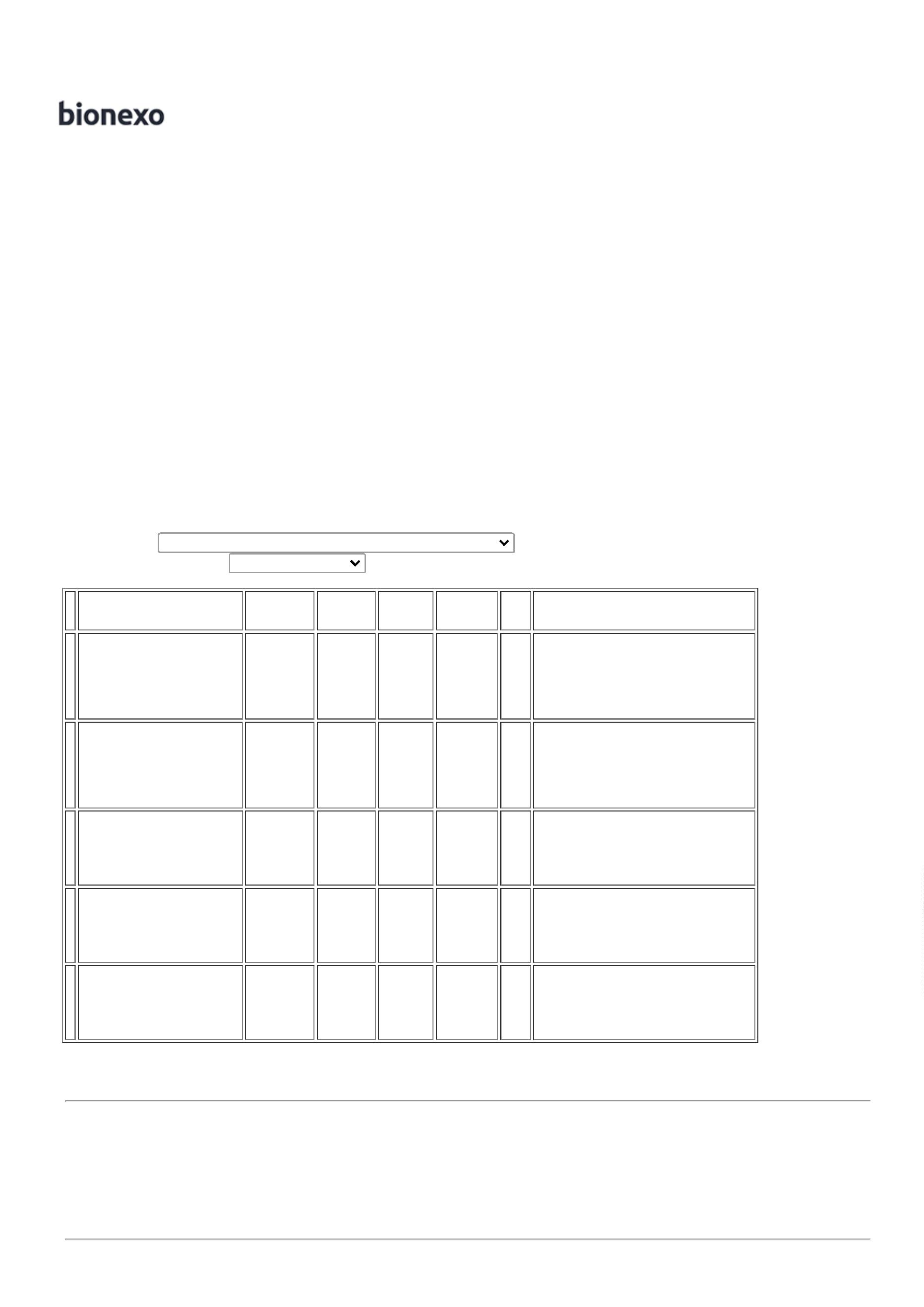 17/03/2023 15:10BionexoParcial:860,0000Total de Itens da Cotação: 6Total de Itens Impressos: 1Programaçãode EntregaPreçoUnitárioValorTotalProdutoCódigoFabricante Embalagem FornecedorComentário JustificativaQuantidadeUsuárioRIOHEX 4%DEGERMANTE100ml *S*(RIOQUIMICA) -- INDUSTRIAFARMACEUTICARIOQUIMICALTDARosana DeOliveiraMouraCLOREXIDINA SOLUCAODEGERMANTE 4%FRASCO 100ML -FRASCORIOHEX 4%DEGERMANTE pagamento100ml *S*(RIOQUIMICA) instituição;Prazo deFARMATERMEDICAMENTOSLTDAR$R$342378-UN150 Frasconão atende a 7,98001.197,000017/03/202315:09TotalParcial:R$150.01.197,0000Total de Itens da Cotação: 6Total de Itens Impressos: 1Programaçãode EntregaPreçoUnitárioValorTotalProdutoCódigoFabricante Embalagem FornecedorComentário JustificativaQuantidadeUsuárioHIPOCLORITO SODIO1% COMESTABILIZADOR GL 5 L> ENVASADO EMRosana DeOliveiraMouraHIPOCLORITOSODIO 1% COMESTABILIZADORGL 5 L --EMBALAGEM OPACA.APRESENTAR REGISTRONO MINISTERIO DASAUDE/ANVISA ELAUDO TÉCNICO. -GALAOPM DOS REISLTDAR$11,6000R$116,00005351-UNDnull-10 Galao17/03/202315:09BIOMAXTotalParcial:R$116,000010.0Total de Itens da Cotação: 6Total de Itens Impressos: 1Programaçãode EntregaPreçoUnitárioValorTotalProdutoCódigoFabricante Embalagem FornecedorComentário JustificativaQuantidadeUsuárioALCOOL ETILICO 70%ANTISSEPTICO 100ML -Rosana DeOliveiraMoura>PARA PELE ->alcool antiseptico 100 mlfr - prolink -prolinkPrime Comerciode ProdutosHospitalaresLtda - MeFRASCO - SOLUÇÃOALCOOLICA 70 INPM,ANTISEPTICA, PARAUSO TOPICO ADULTO EPEDIATRICO;R$1,2700R$889,00001639460--frfrnull-700 Frasco17/03/202315:09ALMOTOLIA 100 MLRosana DeOliveiraMourasabonete liqinfantil 250 mlalmotolia -Indalabor -IndalaborPrime Comerciode ProdutosHospitalaresLtda - MeFornecedoresnão atingemSABONETE LIQUIDONEUTRO INFANTIL SOL 38379R$R$299,5000null50 Unidadefaturamento 5,9900mínimo;250ML (PH: 6,7 - 7,5)17/03/202315:09TotalParcial:R$750.01.188,5000Total de Itens da Cotação: 6Total de Itens Impressos: 2Programaçãode EntregaPreçoUnitárioValorTotalProdutoCódigoFabricante Embalagem FornecedorComentário JustificativaQuantidadeUsuário2CLOREXIDINA SOLUCAO 32404ALCOOLICA A 0.5%-RIOHEX 0,5%SOLUCAOALCOOLICA,RIOHEX 0,5%SOLUCAOALCOOLICA,RIOHEX 0,5%SOLUCAO1RM HospitalarLtdanull;1° Nãofatura 2° e 3° 2,2400Não atingemR$100 FrascoR$224,0000Rosana DeOliveiraMoura100ML -> CLOREXIDINASOLUCAO ALCOOLICAfaturamento.0.5% FRASCO 100ML -FRASCO- ALMOTOLIAPLASTICA17/03/202315:09DESCARTAVELLACRADA, COMALCOOLICA,RIOQUIMICASISTEMA DE ABERTURADE NAO NECESSITE DEMATERIAL CORTANTE ,COM TAMPA ADICIONALPARA ENCAIXE APOSABERTURA, AUSENCIADE CORANTES,CONSERVANMTES EODORES.https://bionexo.bionexo.com/jsp/RelatPDC/relat_adjudica.jsp2/3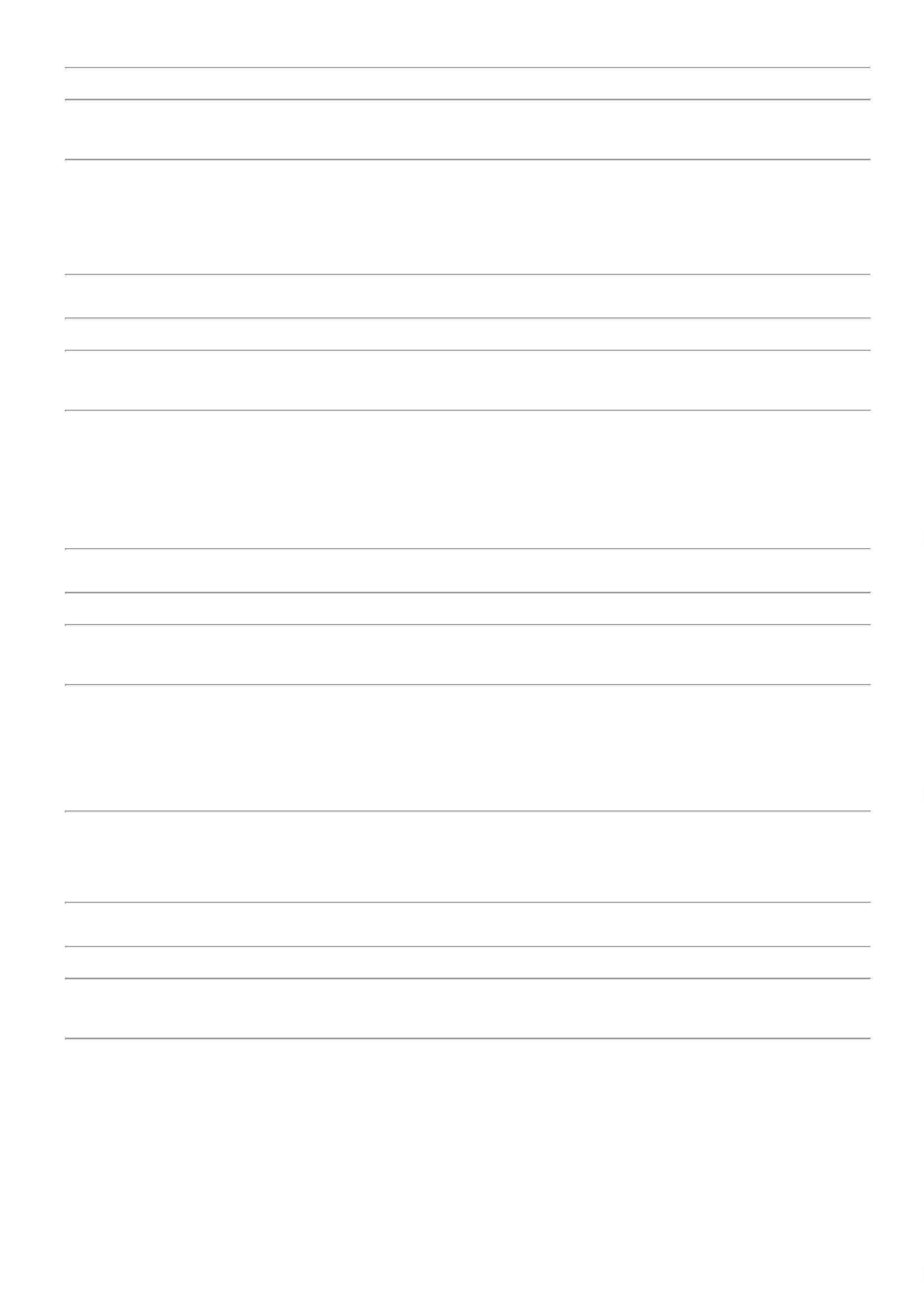 17/03/2023 15:10BionexoTotalParcial:R$224,0000100.0Total de Itens da Cotação: 6Total de Itens Impressos: 1TotalGeral:R$1410.03.585,5000Clique aqui para geração de relatório completo com quebra de páginahttps://bionexo.bionexo.com/jsp/RelatPDC/relat_adjudica.jsp3/3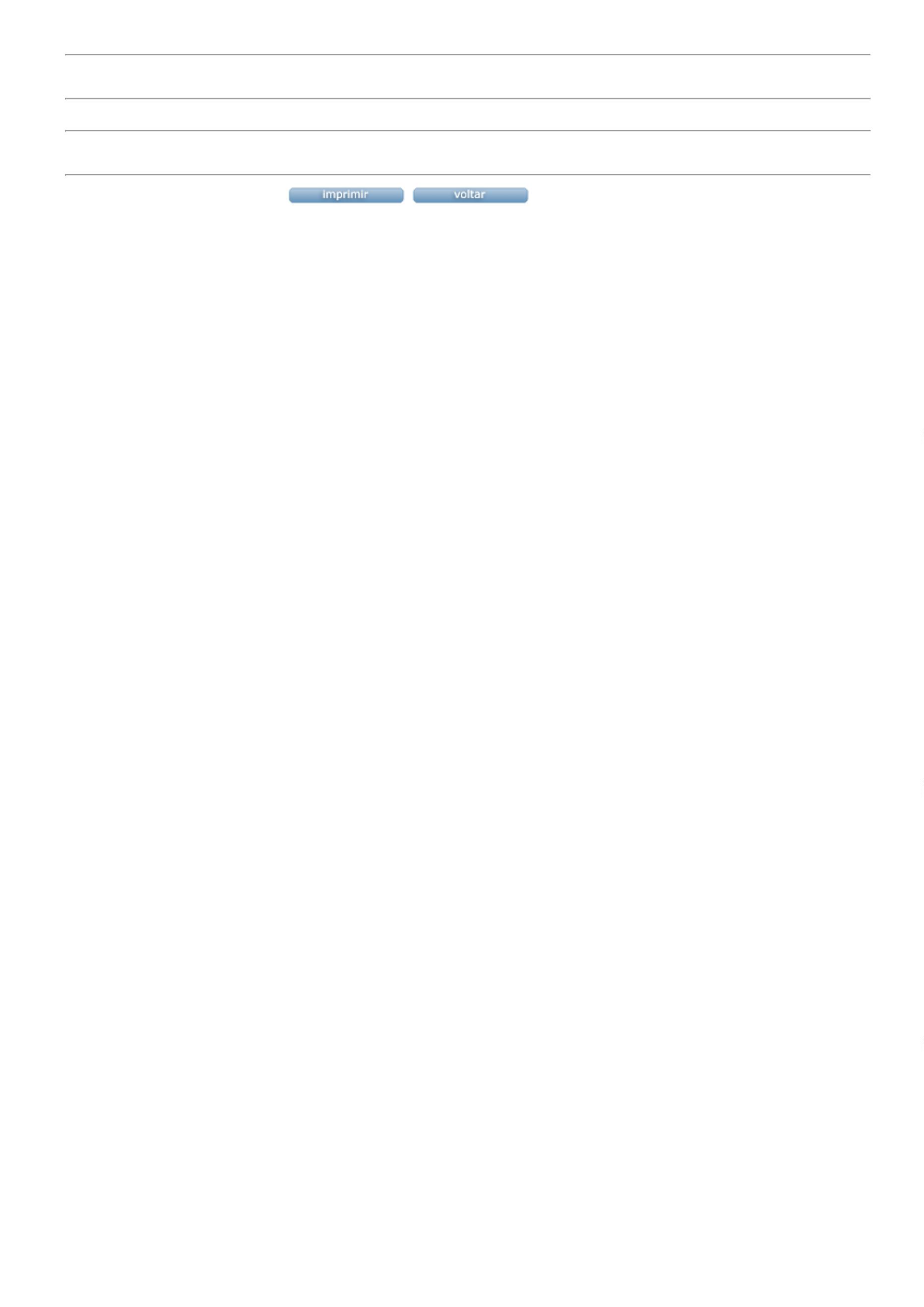 